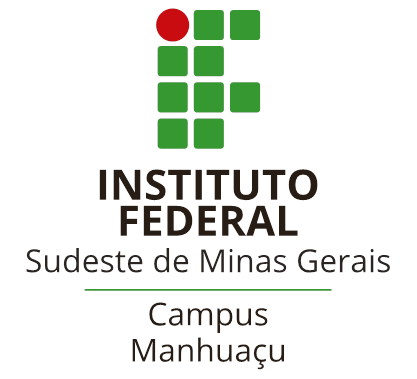 SELEÇÃO DE BOLSISTAS(referente ao Edital 03/2022 da Chamada Pública/Edital Seleção de Projetos para Promoção das Indicações Geográficas)DADOS DE INSCRIÇÃO DO(A) CANDIDATO(A)DADOS DE INSCRIÇÃO DO(A) CANDIDATO(A)DADOS DE INSCRIÇÃO DO(A) CANDIDATO(A)DADOS DE INSCRIÇÃO DO(A) CANDIDATO(A)DADOS DE INSCRIÇÃO DO(A) CANDIDATO(A)DADOS DE INSCRIÇÃO DO(A) CANDIDATO(A)DADOS DE INSCRIÇÃO DO(A) CANDIDATO(A)DADOS DE INSCRIÇÃO DO(A) CANDIDATO(A)DADOS DE INSCRIÇÃO DO(A) CANDIDATO(A)NOME DO(A) CANDIDATO(A):NOME DO(A) CANDIDATO(A):NOME DO(A) CANDIDATO(A):NOME DO(A) CANDIDATO(A):NOME DO(A) CANDIDATO(A):NOME DO(A) CANDIDATO(A):NOME DO(A) CANDIDATO(A):NOME DO(A) CANDIDATO(A):NOME DO(A) CANDIDATO(A):MATRÍCULA:MATRÍCULA:PERÍODO OU ANO:PERÍODO OU ANO:PERÍODO OU ANO:PERÍODO OU ANO:PERÍODO OU ANO:PERÍODO OU ANO:PERÍODO OU ANO:CURSO:CURSO:CURSO:CURSO:CURSO:CURSO:CURSO:CURSO:CURSO:POSSUI VÍNCULO EMPREGATÍCIO:    (     ) SIM          (     ) NÃOPOSSUI VÍNCULO EMPREGATÍCIO:    (     ) SIM          (     ) NÃOPOSSUI VÍNCULO EMPREGATÍCIO:    (     ) SIM          (     ) NÃOPOSSUI VÍNCULO EMPREGATÍCIO:    (     ) SIM          (     ) NÃOPOSSUI VÍNCULO EMPREGATÍCIO:    (     ) SIM          (     ) NÃOPOSSUI VÍNCULO EMPREGATÍCIO:    (     ) SIM          (     ) NÃOPOSSUI VÍNCULO EMPREGATÍCIO:    (     ) SIM          (     ) NÃOPOSSUI VÍNCULO EMPREGATÍCIO:    (     ) SIM          (     ) NÃOPOSSUI VÍNCULO EMPREGATÍCIO:    (     ) SIM          (     ) NÃOPOSSUI BOLSAS DE OUTROS PROGRAMAS/INSTITUIÇÕES: (     ) SIM    (     ) NÃOPOSSUI BOLSAS DE OUTROS PROGRAMAS/INSTITUIÇÕES: (     ) SIM    (     ) NÃOPOSSUI BOLSAS DE OUTROS PROGRAMAS/INSTITUIÇÕES: (     ) SIM    (     ) NÃOPOSSUI BOLSAS DE OUTROS PROGRAMAS/INSTITUIÇÕES: (     ) SIM    (     ) NÃOPOSSUI BOLSAS DE OUTROS PROGRAMAS/INSTITUIÇÕES: (     ) SIM    (     ) NÃOPOSSUI BOLSAS DE OUTROS PROGRAMAS/INSTITUIÇÕES: (     ) SIM    (     ) NÃOPOSSUI BOLSAS DE OUTROS PROGRAMAS/INSTITUIÇÕES: (     ) SIM    (     ) NÃOPOSSUI BOLSAS DE OUTROS PROGRAMAS/INSTITUIÇÕES: (     ) SIM    (     ) NÃOPOSSUI BOLSAS DE OUTROS PROGRAMAS/INSTITUIÇÕES: (     ) SIM    (     ) NÃODISPONIBILIDADE DE HORÁRIO (DIAS/HORAS):DISPONIBILIDADE DE HORÁRIO (DIAS/HORAS):DISPONIBILIDADE DE HORÁRIO (DIAS/HORAS):DISPONIBILIDADE DE HORÁRIO (DIAS/HORAS):DISPONIBILIDADE DE HORÁRIO (DIAS/HORAS):DISPONIBILIDADE DE HORÁRIO (DIAS/HORAS):DISPONIBILIDADE DE HORÁRIO (DIAS/HORAS):DISPONIBILIDADE DE HORÁRIO (DIAS/HORAS):DISPONIBILIDADE DE HORÁRIO (DIAS/HORAS):MOTIVAÇÃO:MOTIVAÇÃO:MOTIVAÇÃO:MOTIVAÇÃO:MOTIVAÇÃO:MOTIVAÇÃO:MOTIVAÇÃO:MOTIVAÇÃO:MOTIVAÇÃO:DADOS DOCUMENTAIS DO(A) CANDIDATO(A)DADOS DOCUMENTAIS DO(A) CANDIDATO(A)DADOS DOCUMENTAIS DO(A) CANDIDATO(A)DADOS DOCUMENTAIS DO(A) CANDIDATO(A)DADOS DOCUMENTAIS DO(A) CANDIDATO(A)DADOS DOCUMENTAIS DO(A) CANDIDATO(A)DADOS DOCUMENTAIS DO(A) CANDIDATO(A)DADOS DOCUMENTAIS DO(A) CANDIDATO(A)DADOS DOCUMENTAIS DO(A) CANDIDATO(A)CPF:CPF:ESTADO CIVIL:ESTADO CIVIL:ESTADO CIVIL:ESTADO CIVIL:ESTADO CIVIL:ESTADO CIVIL:ESTADO CIVIL:RG:EMISSOR:EMISSOR:UF:UF:UF:EXPEDIÇÃO:EXPEDIÇÃO:EXPEDIÇÃO:DATA DE NASCIMENTO: DATA DE NASCIMENTO: SEXO:SEXO:SEXO:SEXO:SEXO:SEXO:SEXO:NATURALIDADE:NATURALIDADE:UF:UF:NACIONALIDADE:NACIONALIDADE:NACIONALIDADE:NACIONALIDADE:NACIONALIDADE:ENDEREÇO RESIDENCIAL:ENDEREÇO RESIDENCIAL:ENDEREÇO RESIDENCIAL:ENDEREÇO RESIDENCIAL:ENDEREÇO RESIDENCIAL:ENDEREÇO RESIDENCIAL:ENDEREÇO RESIDENCIAL:ENDEREÇO RESIDENCIAL:Nº:COMPLEMENTO:COMPLEMENTO:COMPLEMENTO:COMPLEMENTO:BAIRRO:BAIRRO:BAIRRO:BAIRRO:BAIRRO:MUNICÍPIO:MUNICÍPIO:MUNICÍPIO:UF:UF:CEP:CEP:CEP:CEP:TELEFONE FIXO/CELULAR: TELEFONE FIXO/CELULAR: TELEFONE FIXO/CELULAR: TELEFONE FIXO/CELULAR: TELEFONE FIXO/CELULAR: TELEFONE FIXO/CELULAR: TELEFONE FIXO/CELULAR: TELEFONE FIXO/CELULAR: TELEFONE FIXO/CELULAR: E-MAIL:E-MAIL:E-MAIL:E-MAIL:E-MAIL:E-MAIL:E-MAIL:E-MAIL:E-MAIL:ASSINATURA:ASSINATURA:ASSINATURA:ASSINATURA:ASSINATURA:ASSINATURA:ASSINATURA:DATA: ___/___/2023DATA: ___/___/2023